14 марта  2020 года прошёл профсоюзный конкурс «СПОРТИВНО – РАЗВЛЕКАТЕЛЬНАЯ ИГРА»  между командами первичных профсоюзных образовательных организаций и культуры Арамильского городского округа.В конкурсе приняла участие член Первичной профсоюзной организации МБДОУ №5 «Светлячок»Деточка Раиля  Исмагиловнав составе команды КДК «Виктория посёлок Светлый.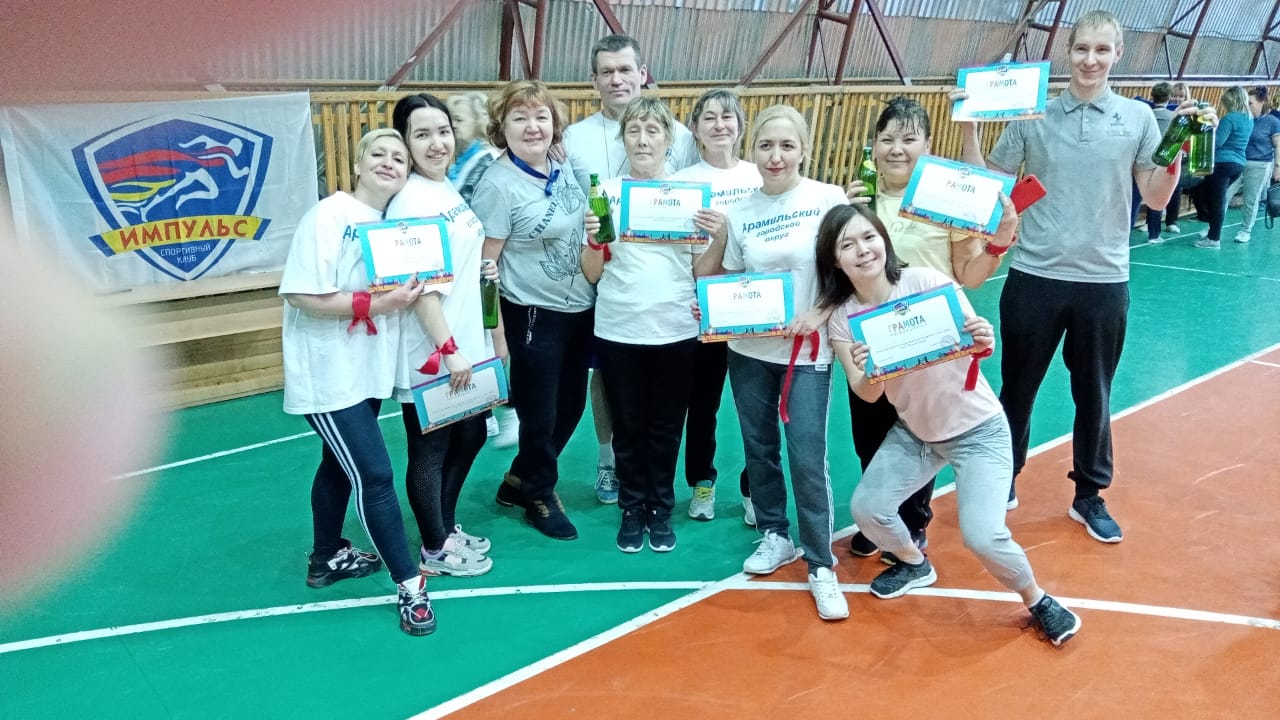 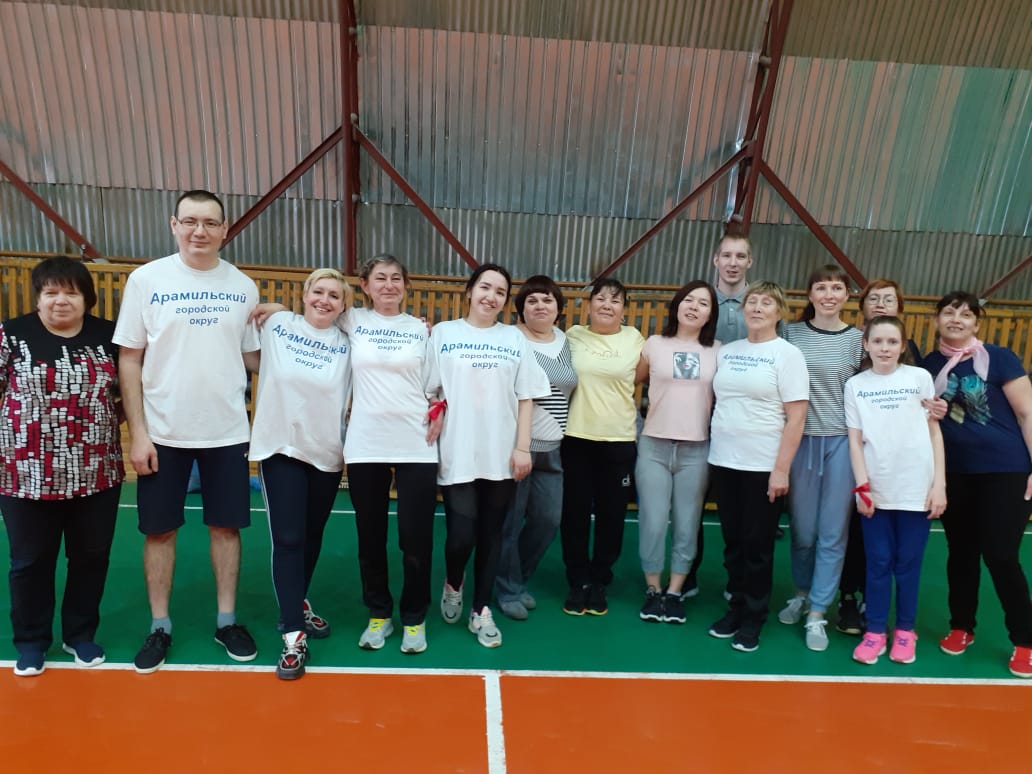 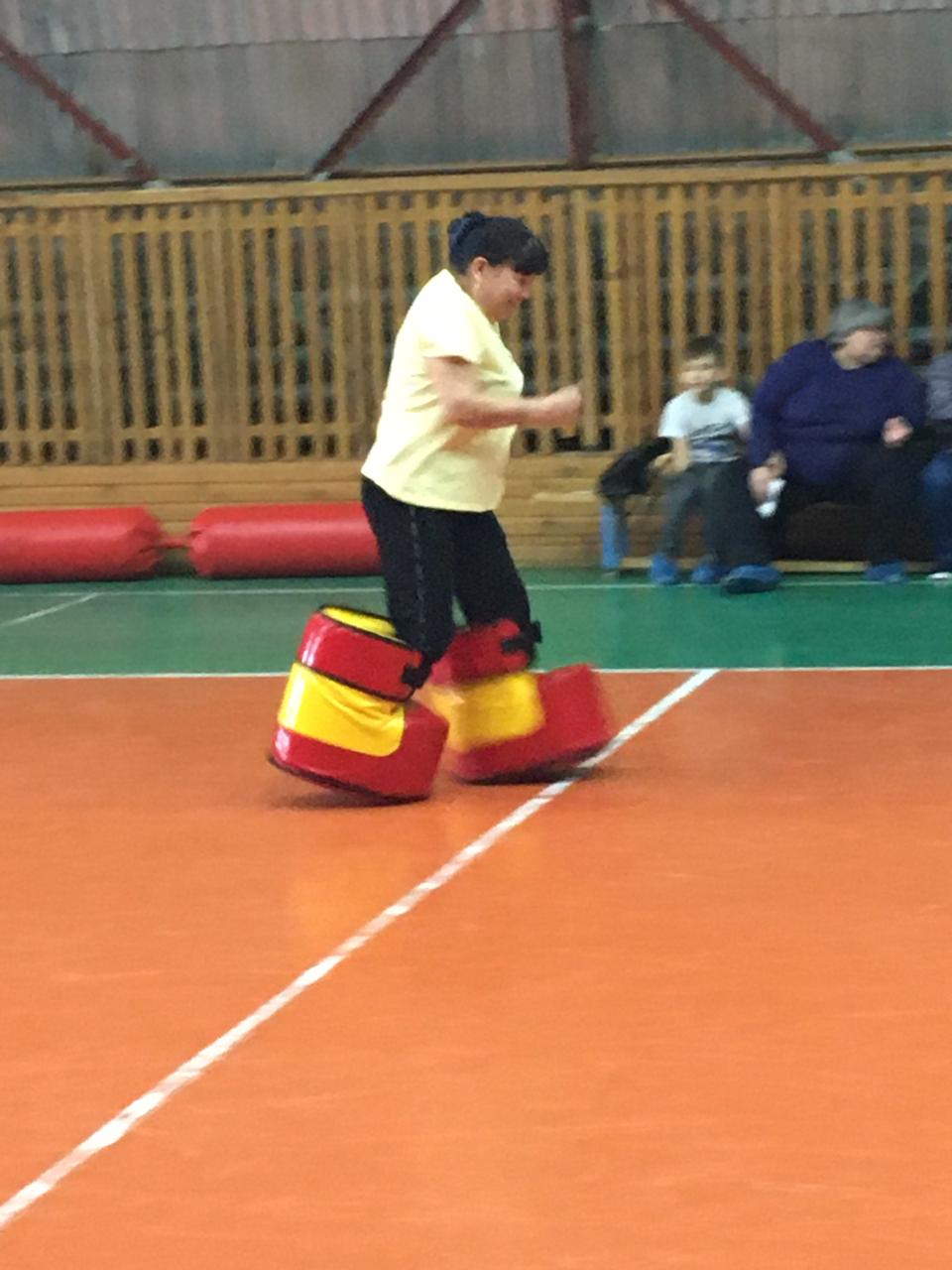 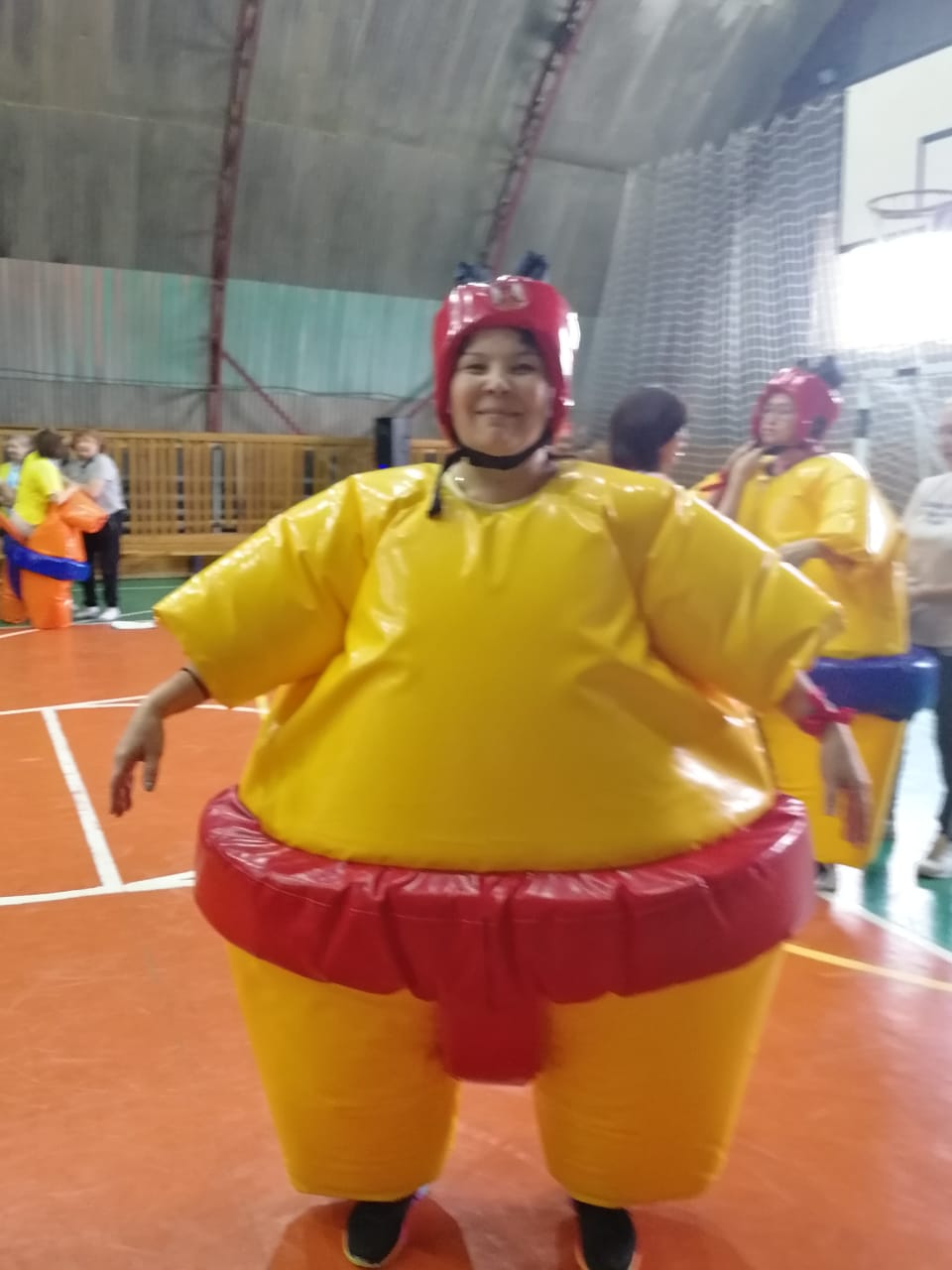 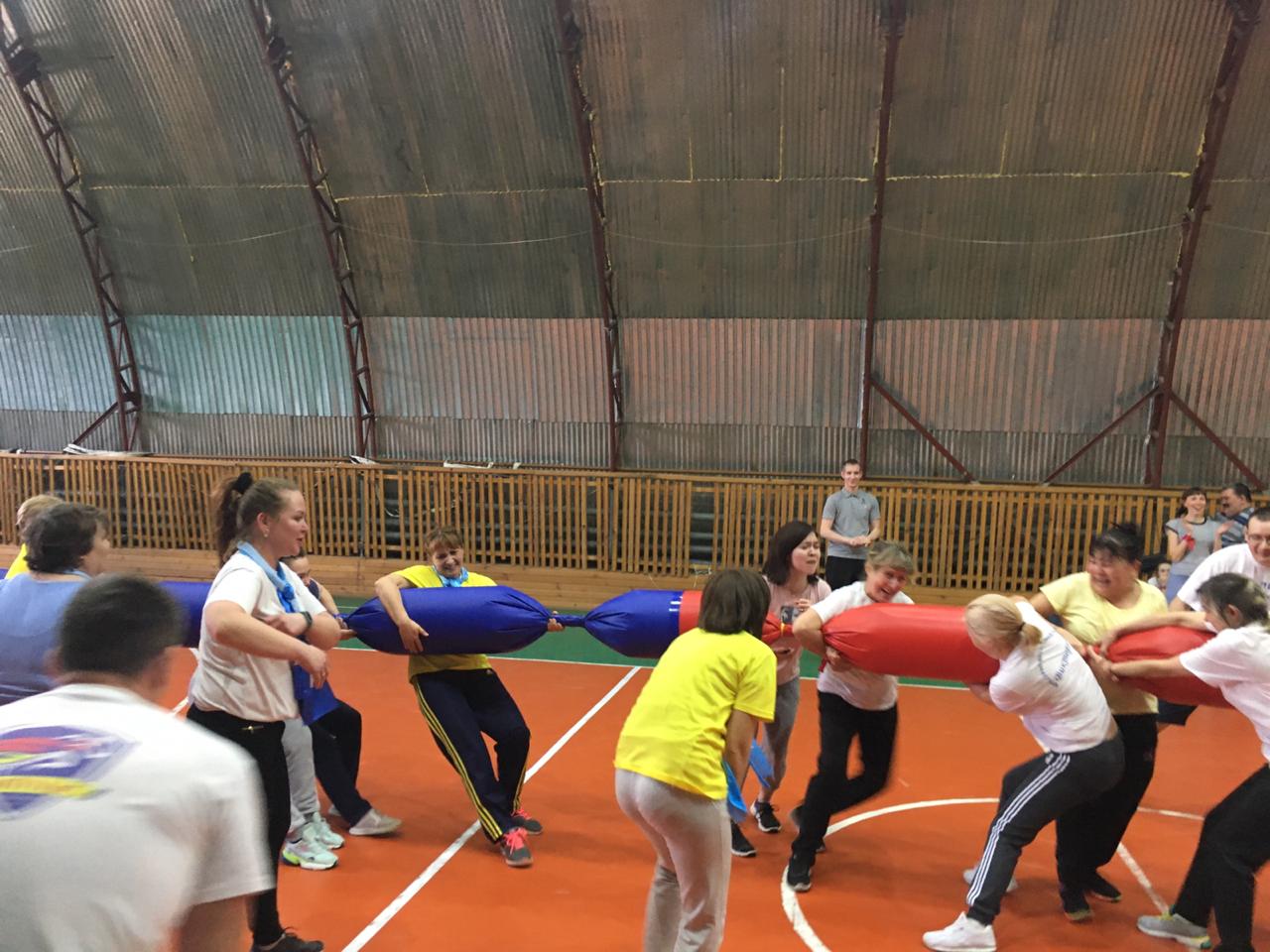 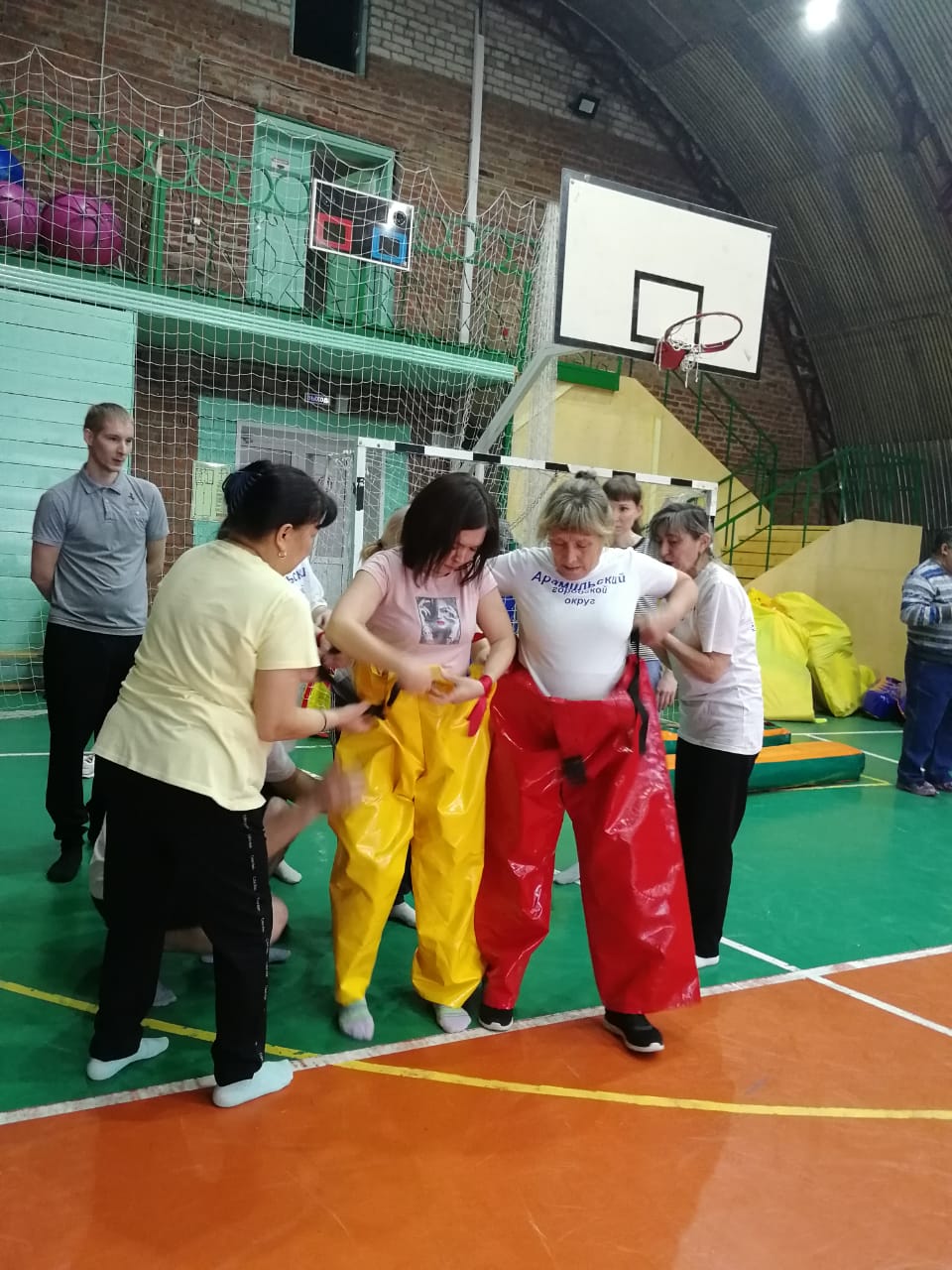              КОМАНДА  ЗАНЯЛА 2 ПОЧЁТНОЕ МЕСТО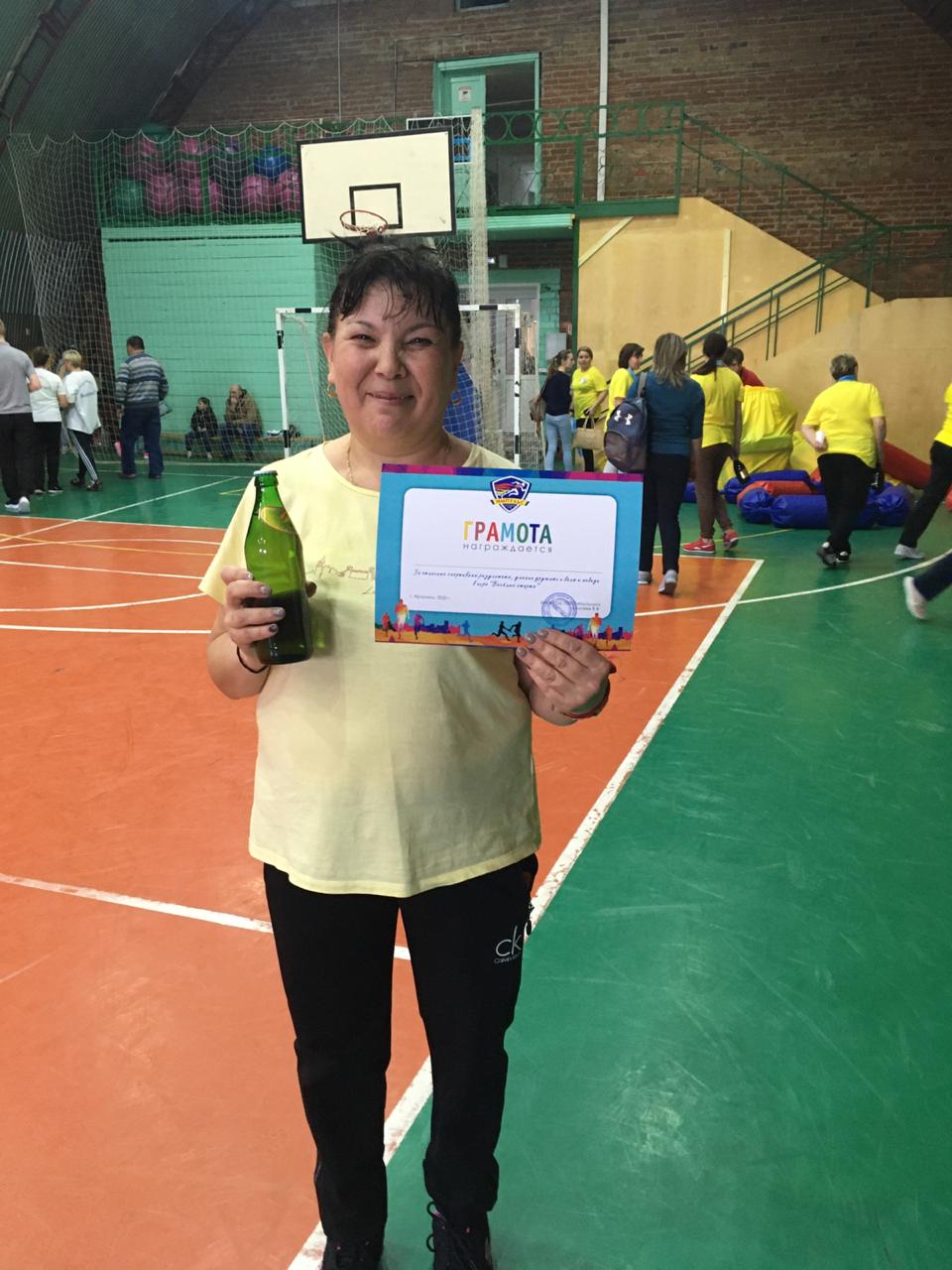 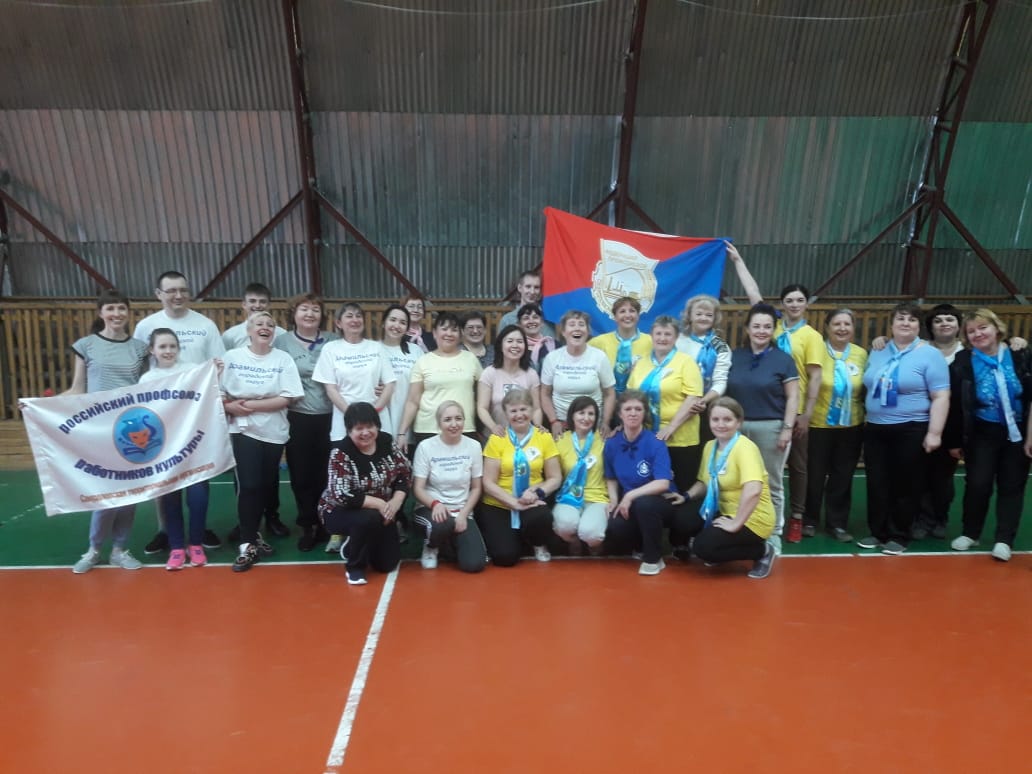 М О Л О Д Ц Ы !!!